Insert->picture tools ->rotate right 90 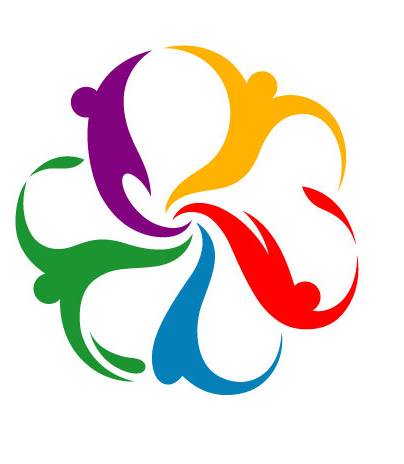 ----------------------------------------------------------------------------------------------------Picture tools ->shadow  effects->drop shadow 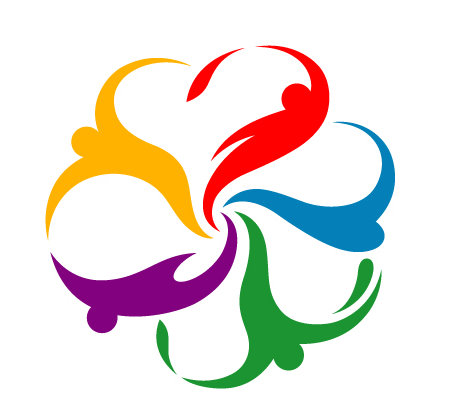 Picture tools ->shadow effects->shadow style 3 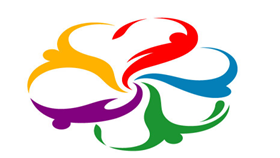 ----------------------------------------------------------------------------------------------------Picture tools->borders and shading->borders box,color->green 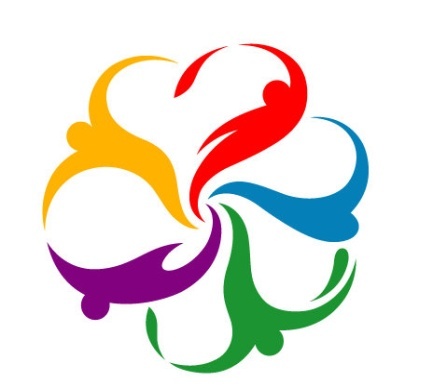 ----------------------------------------------------------------------------------------------------Picture tools ->borders and shading->shadow ,color->bluePicture tools ->crop height 0.79 width 1.3 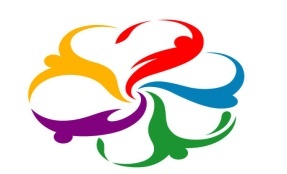 Picture tools ->brightness     -20%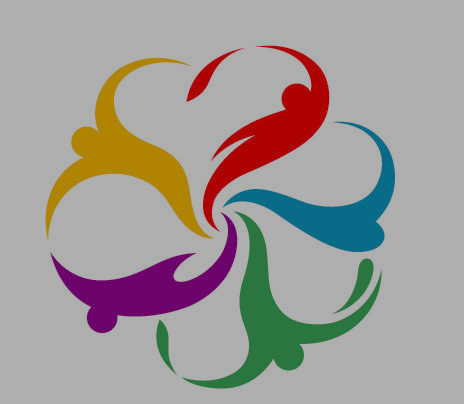                 ----------------------------------------------------------------------------------------------------          Picture tools->brightness +30%----------------------------------------------------------------------------------------------------          Picture tools->arrange ->wrap text->behind text              Picture with brightness and contrast        		Picture tools->arrange ->wrap text,border->picture border colorPicturetoolsshadow effects ->shadow colorgreen